 АДМИНИСТРАЦИЯ 
ЛЕНИНСКОГО МУНИЦИПАЛЬНОГО РАЙОНА
ВОЛГОГРАДСКОЙ ОБЛАСТИ____________________________________________________________________________ПОСТАНОВЛЕНИЕ (Проект)От                                        №Об утверждении муниципальной программы «Развитие и поддержка малого и среднего предпринимательства на территории Ленинского муниципального района» 	В соответствии со статьей 179 Бюджетного Кодекса Российской Федерации, постановлением администрации Ленинского муниципального района от 27.04.2016 № 204 «Об утверждении Порядка разработки, реализации и оценки эффективности реализации муниципальных программ Ленинского муниципального района Волгоградской области, руководствуясь статьей 22 Устава Ленинского муниципального района Волгоградской области, администрация Ленинского муниципального районаПОСТАНОВЛЯЕТ:	1. Утвердить прилагаемую муниципальную программу «Развитие и поддержка малого и среднего предпринимательства на территории Ленинского муниципального района».	2. Постановление вступает в силу со дня его официального обнародования, но не ранее вступления в силу решения Ленинской районной Думы                 «О бюджете Ленинского муниципального района на 2018 год и на плановый период 2019 и 2023 годов»,  предусматривающего финансирование муниципальных программ на 2018 год и на плановый период 2019 и 2023 годов.	3. Контроль  исполнения постановления возложить на заместителя главы администрации, начальника отдела экономики администрации Ленинского муниципального района О.Ф. Шалаеву.Глава администрацииЛенинского муниципального района                                       Н.Н.ВарваровскийУТВЕРЖДЕНАпостановлением Администрации Ленинского муниципального районаот                      №Паспорт(проект)муниципальной программы Ленинского муниципального района Волгоградской области«Развитие и поддержка малого и среднего предпринимательства на территории  Ленинского муниципального района» Раздел 1. «Общая характеристика сферы реализации муниципальной программы».      Малое и среднее предпринимательство занимает важное место в экономике Ленинского муниципального района, оперативно реагирует на изменение рыночной конъюнктуры и приобретает в современных условиях особую значимость в силу быстрой индивидуализации и дифференциации потребительского спроса, ускорения научно-технического прогресса, расширения номенклатуры производимых товаров и услуг.    Малое и среднее предпринимательство решает ряд важных задач:формирование конкурентных, цивилизованных рыночных отношений; расширение ассортимента и повышение качества товаров (работ, услуг);приближение производства товаров и услуг к конкретным потребителям;создание дополнительных рабочих мест, сокращение уровня безработицы;    Решение задач социальной и экономической направленности ставит вопрос развития субъектов малого и среднего предпринимательства в ряд важнейших задач, делает их частью экономической политики района.     Малое и среднее предпринимательство в Ленинском муниципальном районе необходимо развивать как стратегический фактор, определяющий устойчивое развитие экономики района.     За первое полугодие 2017  года на территории Ленинского муниципального района реализовано товаров в дна сумму 674967,62 тыс. рублей или  102,5  процентов в действующих ценах к аналогичному периоду 2016 года. Розничный оборот в расчете на душу населения составил                                                         21970,88 рублей  или   102,5  процент к аналогичному периоду 2016 года. 	Платные услуги населения составили   84353,52 тыс. рублей или  98,5 процентов в действующих ценах по состоянию к аналогичному периоду прошлого года, что составляет 2745,79 рублей в расчете на душу населения   или   98,76 процентов к уровню прошлого  года.  Оборот общественного питания составил 13820,49 тыс. рублей или   102,2  процента  к уровню прошлого года, что составляет  449,87 рублей на душу населения или  102,19 процентов в действующих ценах к уровню прошлого года.     Отраслевая структура малого предпринимательства Ленинского муниципального района изменяется. По-прежнему чрезмерно высокой остается концентрация малого предпринимательства в сфере торговли при недостаточном развитии сфер, в которых малое предпринимательство могло бы занять свою нишу и обеспечить производство товаров, выполнение работ, оказание услуг, востребованных на рынке. Существующее распределение субъектов малого предпринимательства экономики указывает на необходимость оказывать поддержку приоритетным направлениям предпринимательства, а именно:- поддержка проектов, направленных на производство и переработку сельскохозяйственной продукции;- поддержка инвестиционных проектов, создающих новые рабочие места;- поддержка проектов, направленных на производство продуктов питания, выпуск продукции массового спроса и создающих конкурентную среду на потребительском рынке;- розничная торговля товарами первой необходимости в малочисленных и удаленных районах;- поддержка начинающих предпринимателей, в особенности молодежи и социально незащищенных групп населения.Достигнутый уровень развития малого предпринимательства в Ленинском муниципальном районе  недостаточен. Необходимо создание цивилизованной конкурентной среды в малом бизнесе, создание новых рабочих мест, обеспечение занятости населения, увеличение налоговых поступлений в бюджет, рост реальных доходов населения. В целях привлечения населения района, в особенности молодежи, к занятию предпринимательством необходимо предпринять меры, направленные на популяризацию предпринимательской деятельности.В целях повышения качества и доступности предоставления организациям, в том числе субъектам предпринимательства, государственных и муниципальных услуг и повышения эффективности деятельности органов местного самоуправления, а также в целях снижения административных барьеров и повышения доступности получения государственных и муниципальных услуг должна быть продолжена работа по расширению перечня услуг, оказываемых субъектам предпринимательства по принципу "одного окна".Из анализа проблемных вопросов следует, что основными сдерживающими факторами в развитии малого и среднего бизнеса являются:- нехватка собственных оборотных средств на развитие бизнеса и ограниченный доступ к кредитным ресурсам из-за жестких требований банков и высокой стоимости кредитов;- недостаточно развитая инфраструктура поддержки малого и среднего предпринимательства;- слабая ресурсная база (техническая, производственная, финансовая);- перекос развития предпринимательства в сторону торговли и явный недостаток в других видах деятельности;- недостаточный уровень квалификации кадров;- низкий уровень лояльности населения к предпринимательской деятельности;- недостаточное информационное обеспечение по широкому спектру предпринимательской деятельности.Преодоление существующих препятствий и дальнейшее поступательное развитие малого предпринимательства возможно только на основе целенаправленной работы по созданию благоприятных условий путем оказания комплексной и адресной поддержки по различным направлениям: информационному, консультационному, обучающему.При использовании программно-целевого метода могут возникнуть риски:1) существенное изменение прогнозируемого уровня инфляции, падение роста производства, снижение темпов роста доходов населения;2) сокращение объемов финансовой поддержки малого и среднего предпринимательства, отказ от отдельных мер поддержки;3) изменение законодательства в сфере малого и среднего предпринимательства.4)    отсутствие финансирования, а в связи с этим внесение изменений в сроки реализации  программы, а так же отсутствие участников в проведении запланированного мероприятия  посвященному празднованию «Дня Российского предпринимательства».Способом ограничения рисков является использование мониторинга и корректировок мероприятий Программы и целевых показателей в зависимости от достигнутых результатов.      Для предпринимателей Ленинского муниципального района остаются актуальными следующие проблемы:высокая арендная плата за помещения:рост цен на энергоносители, сырье, тарифы;трудности при сертификации, лицензировании, получении других разрешительных документов.       Вместе с тем, применение программно-целевого метода к решению проблем в сфере малого предпринимательства в Ленинском муниципальном районе сопряжено с возможными отклонениями в промежуточных результатах из-за влияния внешних факторов.     В целях управления указанными рисками в процессе реализации программы предусматривается:осуществление эффективного управления;мониторинг выполнения Программы, регулярный анализ и при необходимости, ежегодная корректировка и ранжирование индикаторов и показателей, а также мероприятий Программы;перераспределение объемов финансирования в зависимости от динамики и темпов достижения поставленных целей, изменений во внешней среде.      Меры поддержки, предусмотренные Программой, распространяются на субъекты малого и среднего предпринимательства, зарегистрированные и осуществляющие деятельность на территории Ленинского муниципального района.Раздел  2. «Цели, задачи, сроки и этапы реализации муниципальной программы»      Целью Программы является обеспечение благоприятных условий для развития малого и среднего предпринимательства и повышение его вклада в социально-экономическое развитие Ленинского муниципального района.Основными задачами Программы являются:развитие инфраструктуры поддержки малого и среднего предпринимательства;информационная поддержка субъектов малого и среднего предпринимательства; обеспечение благоприятных условий для развития малого и среднего предпринимательства и повышение его вклада в социально-экономическое развитие Ленинского муниципального района;содействие органам местного самоуправления в  развитии малого и среднего предпринимательства на территории Ленинского муниципального района;продвижение   продукции субъектов   малого   и среднего предпринимательства на  региональные  и межрегиональные рынки.Муниципальная программа «Развитие и поддержка малого и среднего предпринимательства на территории  Ленинского муниципального района, реализуется  в один этап 2018-2023 годы. Срок реализации программы 2018-2023 годыРаздел 3. «Целевые показатели муниципальной программы,  ожидаемые конечные результаты  реализации муниципальной программы.  Муниципальная программа включает в себя ряд целевых показателей:- количество проведенных семинаров, совещаний, круглых столов по вопросам предпринимательства, ежегодно – 4.- количество участников заседания координационного совета, ежегодно -10;- количество субъектов малого и среднего предпринимательства выездных совещаний, ежегодно - 5.- количество субъектов малого и среднего предпринимательства,  получивших консультационную и методологическую помощь, ежегодно - 15;- количество участников празднования «Дня российского предпринимательства», ежегодно - 20.Цели и задачи показателей программы отражают участие органов местного самоуправления Ленинского муниципального района в становлении малого и среднего предпринимательства как значимого сектора экономики территории Ленинского муниципального района. Достижение целевых показателей позволит повысить роль малого и среднего предпринимательства в социально-экономическом развитии Ленинского муниципального района, развитие инфраструктуры поддержки малого и среднего предпринимательства как целостной системы. Целевые показатели муниципальной программы предусмотрены формой 1(прилагается). (Повышение  профессионального уровня работников субъектов малого и среднего предпринимательства;увеличение количества индивидуальных предпринимателей на территории района).Раздел 4. «Обобщенная характеристика основных мероприятий муниципальной программы». 	Муниципальная программа предусматривает реализацию следующих мероприятий:-  организация и проведение семинаров (среди представителей малого и среднего предпринимательства по вопросам, затрагивающим предпринимательскую деятельность);-   проведение мероприятий по повышению уровня финансовой грамотности  среди населения Ленинского муниципального района путем публикаций в районной газете «Знамя».- празднование дня российского предпринимательства.Цели мероприятий - стимулирование привлечения граждан к осуществлению самостоятельной предпринимательской деятельности и развития действующих субъектов малого и среднего предпринимательства. Раздел  5. «Обоснование объема финансовых ресурсов необходимых для реализации муниципальной программы».Обоснование является  исполнение мероприятий по проведению празднования «Дня российского предпринимательства».           Финансирование программы осуществляется за счет средств бюджета Ленинского муниципального района. Общий объем финансирования в 2018-2023г.г. составит 24,00 тысяч рублей, из них по годам:2018 год – 4,00 тыс. рублей2019 год – 4,00 тыс. рублей 2020 год –  4,00 тыс.рублей2021 год – 4,00 тыс. рублей2022 год – 4,00 тыс. рублей 2023 год – 4,00 тыс.рублейОсновой ресурсного обеспечения развития малого предпринимательства и реализации Программы является выделение средств из бюджета Ленинского муниципального района согласно форме 3 (прилагается).Раздел 6.  «Механизм реализации муниципальной  программы».Механизм реализации Программы строится на принципах партнерства, четкого разграничения полномочий и ответственности всех исполнителей.Основным исполнителем Программы определяется основное содержание направлений и мероприятий Программы.Механизм реализации программы включает в себя:стратегическое планирование и прогнозирование;применение правовых рычагов влияния (совокупность нормативных правовых актов федерального, регионального и муниципального уровней), способствующих решению задач программы, а также регулирующих отношения на всех уровнях исполнительной власти;организационную структуру управления реализацией программы (определение состава, функций и согласованности звеньев всех уровней управления).В качестве соисполнителей программы выступают:- субъекты малого и среднего предпринимательства;- администрации Ленинского муниципального района.Реализация муниципальной программы реализуется на основании  Федерального Закона от 5 апреля 2013г. №44-ФЗ «О контрактной системе в сфере закупок товаров, работ, услуг для обеспечения государственных и муниципальных нужд» и осуществляется в соответствии с постановлением администрации Ленинского муниципального района от 27.04.2016 №204 «Об утверждении Порядка разработки, реализации и оценки эффективности реализации  муниципальных программ Ленинского муниципального района Волгоградской области»( в редакции постановлений от 11.07.2016№332, от 16.12.2017 №568, от 14.02.2017 №61,  от 13.03.2017№112, от 05.04.2017№167, от  17.05.2017№240, от 24.07.2017 №342).Раздел 7. «Перечень имущества, создаваемого (приобретенного) в ходе реализации муниципальной программы. Сведения о правах на имущество, создаваемого (приобретаемое) в ходе реализации муниципальной программы».В рамках реализации муниципальной программы предусматривается перечень основных видов затрат:- покупка сувенирной продукции(цветы, рамки и т.д.).Приобретение, строительство и реализация объектов коммерции не предусматривается.Форма 1  к муниципальной программе «Развитие и поддержка малого и среднего предпринимательства на территории  Ленинского муниципального района», утвержденной  постановлениемадминистрации Ленинского муниципального района от                  № ПЕРЕЧЕНЬцелевых показателей муниципальной программы Ленинского муниципального района Волгоградской областиФорма 2   к муниципальной программе «Развитие и поддержка малого и среднего предпринимательства на территории  Ленинского муниципального района» от                    №        ПЕРЕЧЕНЬмероприятий муниципальной программы Ленинского муниципального района Волгоградской областиФорма 3 к муниципальной программе «Развитие и поддержка малого и среднего предпринимательства на территории  Ленинского муниципального района» утвержденной постановлениемадминистрации Ленинского муниципального района от                    № РЕСУРСНОЕ ОБЕСПЕЧЕНИЕмуниципальной программы Ленинского муниципального района за счет средств, привлеченных из различных источников финансирования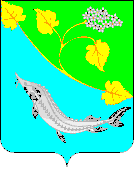 Ответственный исполнитель программы (подпрограммы)Отдел экономики  администрации Ленинского муниципального района Соисполнители программы (подпрограммы)Субъекты малого и среднего предпринимательства, отдел экономики администрации  Ленинского муниципального района. Подпрограммы (программы)Цели программы (подпрограммы)----------Целью Программы является обеспечение благоприятных условий для развития малого и среднего предпринимательства и повышение его вклада в социально-экономическое развитие Ленинского муниципального района. Задачи программы (подпрограммы) - развитие инфраструктуры поддержки малого и среднего предпринимательства;- информационная поддержка субъектов малого и среднего предпринимательства;- обеспечение благоприятных условий для развития малого и среднего предпринимательства и повышение его вклада в социально-экономическое развитие Ленинского муниципального района;- содействие субъектам малого и среднего предпринимательства в привлечении ресурсов для осуществления предпринимательской деятельности;- содействие органам местного самоуправления в  развитии малого и среднего предпринимательства на территории Ленинского муниципального района;- продвижение   продукции субъектов   малого   и среднего предпринимательства на  региональные  и межрегиональные рынки. Целевые показатели программы(подпрограммы)- количество проведенных семинаров, совещаний, круглых столов по вопросам предпринимательства.- количество участников заседания координационного совета;- количество субъектов малого и среднего предпринимательства выездных совещаний;- количество субъектов малого и среднего предпринимательства, получивших консультационную и методологическую помощь;- количество участников    празднования «Дня российского предпринимательства».Сроки и этапы реализации программы    
(подпрограммы)Срок реализации программы  2018-2023 годы.Программа реализуется в один этап  2018-2023 годы Объемы и источники финансирования     
программы (подпрограммы)Финансирование программы осуществляется за счет средств бюджета Ленинского муниципального района. Общий объем финансирования в 2018-2023г.г. составит 24,00 тысяч рублей, их них по годам:2018 год – 4,00 тыс. рублей2019 год – 4,00 тыс. рублей 2020 год –4,00 тыс.рублей2021 год – 4,00 тыс. рублей2022 год – 4,00 тыс. рублей 2023 год –4,00 тыс.рублейОжидаемые результаты реализации программы (подпрограммыПовышение  профессионального уровня работников субъектов малого и среднего предпринимательства;увеличение количества индивидуальных предпринимателей на территории района.№ п/пНаименование целевого показателяЕдиницаизмеренияЗначения целевых показателейЗначения целевых показателейЗначения целевых показателейЗначения целевых показателейЗначения целевых показателейЗначения целевых показателейЗначения целевых показателейЗначения целевых показателейЗначения целевых показателейЗначения целевых показателей№ п/пНаименование целевого показателяЕдиницаизмерения2016 факт2016 факт2017 оценка2018 год 2019 год2020 год2021 год2022год2023год2023год123«Развитие и поддержка малого и среднего предпринимательства на территории  Ленинского муниципального района» «Развитие и поддержка малого и среднего предпринимательства на территории  Ленинского муниципального района» «Развитие и поддержка малого и среднего предпринимательства на территории  Ленинского муниципального района» «Развитие и поддержка малого и среднего предпринимательства на территории  Ленинского муниципального района» «Развитие и поддержка малого и среднего предпринимательства на территории  Ленинского муниципального района» «Развитие и поддержка малого и среднего предпринимательства на территории  Ленинского муниципального района» «Развитие и поддержка малого и среднего предпринимательства на территории  Ленинского муниципального района» «Развитие и поддержка малого и среднего предпринимательства на территории  Ленинского муниципального района» 1количество проведенных семинаров, совещаний, круглых столов по вопросам предпринимательства,единиц00744444442количество участников заседания координационного советачеловек0010101010101010103количество субъектов малого и среднего предпринимательства выездных совещаний человек00555555554количество субъектов малого и среднего предпринимательства, получивших консультационную и методологическую помощьчеловек0035151515151515155количество участников празднования «Дня российского предпринимательства»единицединиц03520202020202020№п/пНаименование мероприятияОтветственный исполнитель, соисполнитель муниципальной программы, подпрограммыГод реализацииОбъемы и источники финансирования (тыс.рублей)Объемы и источники финансирования (тыс.рублей)Объемы и источники финансирования (тыс.рублей)Объемы и источники финансирования (тыс.рублей)Объемы и источники финансирования (тыс.рублей)Объемы и источники финансирования (тыс.рублей)Непосредственные результаты реализации мероприятийНепосредственные результаты реализации мероприятий№п/пНаименование мероприятияОтветственный исполнитель, соисполнитель муниципальной программы, подпрограммыГод реализациивсеговсегов том числев том числев том числев том числеНепосредственные результаты реализации мероприятийНепосредственные результаты реализации мероприятий№п/пНаименование мероприятияОтветственный исполнитель, соисполнитель муниципальной программы, подпрограммыГод реализациивсеговсегофедеральный бюджетобластной бюджетместный бюджетвнебюд-жетныесредстваНепосредственные результаты реализации мероприятийНепосредственные результаты реализации мероприятий12345567891010Муниципальная программа «Развитие и поддержка малого и среднего предпринимательства на территории  Ленинского муниципального района»Муниципальная программа «Развитие и поддержка малого и среднего предпринимательства на территории  Ленинского муниципального района»Муниципальная программа «Развитие и поддержка малого и среднего предпринимательства на территории  Ленинского муниципального района»Муниципальная программа «Развитие и поддержка малого и среднего предпринимательства на территории  Ленинского муниципального района»Муниципальная программа «Развитие и поддержка малого и среднего предпринимательства на территории  Ленинского муниципального района»Муниципальная программа «Развитие и поддержка малого и среднего предпринимательства на территории  Ленинского муниципального района»Муниципальная программа «Развитие и поддержка малого и среднего предпринимательства на территории  Ленинского муниципального района»Муниципальная программа «Развитие и поддержка малого и среднего предпринимательства на территории  Ленинского муниципального района»Муниципальная программа «Развитие и поддержка малого и среднего предпринимательства на территории  Ленинского муниципального района»Муниципальная программа «Развитие и поддержка малого и среднего предпринимательства на территории  Ленинского муниципального района»Муниципальная программа «Развитие и поддержка малого и среднего предпринимательства на территории  Ленинского муниципального района»12Организация и проведение семинаров, совещаний, круглых столов по вопросам предпринимательстваОтдел экономики, отдел образования  администрации Ленинского муниципального района,субъектов малого и среднего предпринимательства201820180,000,000,000,000,000,00рост количества субъектов малого предпринимательства
Поощрение представителей малого и среднего предпринимательства за проделанную работу и вклад в социально экономическое развитие12Организация и проведение семинаров, совещаний, круглых столов по вопросам предпринимательстваОтдел экономики, отдел образования  администрации Ленинского муниципального района,субъектов малого и среднего предпринимательства201920190,000,000,000,000,000,00рост количества субъектов малого предпринимательства
Поощрение представителей малого и среднего предпринимательства за проделанную работу и вклад в социально экономическое развитие12Организация и проведение семинаров, совещаний, круглых столов по вопросам предпринимательстваОтдел экономики, отдел образования  администрации Ленинского муниципального района,субъектов малого и среднего предпринимательства202020200,000,000,000,000,000,00рост количества субъектов малого предпринимательства
Поощрение представителей малого и среднего предпринимательства за проделанную работу и вклад в социально экономическое развитие12Организация и проведение семинаров, совещаний, круглых столов по вопросам предпринимательстваОтдел экономики, отдел образования  администрации Ленинского муниципального района,субъектов малого и среднего предпринимательства202120210,000,000,000,000,000,00рост количества субъектов малого предпринимательства
Поощрение представителей малого и среднего предпринимательства за проделанную работу и вклад в социально экономическое развитие12202220220,000,000,000,000,000,00рост количества субъектов малого предпринимательства
Поощрение представителей малого и среднего предпринимательства за проделанную работу и вклад в социально экономическое развитие12202320230,000,000,000,000,000,00рост количества субъектов малого предпринимательства
Поощрение представителей малого и среднего предпринимательства за проделанную работу и вклад в социально экономическое развитие12Итого по мероприятию2018-2023     годы2018-2023     годы0,000,000,000,000,000,00рост количества субъектов малого предпринимательства
Поощрение представителей малого и среднего предпринимательства за проделанную работу и вклад в социально экономическое развитие12Проведение мероприятий по повышению уровня финансовой грамотности  среди населения Ленинского муниципального района путем публикаций в районной газете «Знамя»201820180,000,000,000,000,000,0012Проведение мероприятий по повышению уровня финансовой грамотности  среди населения Ленинского муниципального района путем публикаций в районной газете «Знамя»201920190,000,000,000,000,000,0012Проведение мероприятий по повышению уровня финансовой грамотности  среди населения Ленинского муниципального района путем публикаций в районной газете «Знамя»202020200,000,000,000,000,000,0012Проведение мероприятий по повышению уровня финансовой грамотности  среди населения Ленинского муниципального района путем публикаций в районной газете «Знамя»202120210,000,000,000,000,000,0012Проведение мероприятий по повышению уровня финансовой грамотности  среди населения Ленинского муниципального района путем публикаций в районной газете «Знамя»202220220,000,000,000,000,000,0012Проведение мероприятий по повышению уровня финансовой грамотности  среди населения Ленинского муниципального района путем публикаций в районной газете «Знамя»202320230,000,000,000,000,000,0012Итого по мероприятию2018-2023     годы2018-2023     годы0,000,000,000,000,000,003Празднование «Дня российского предпринимательства»Отдел экономики, отдел образования  администрации Ленинского муниципального района,субъектов малого и среднего предпринимательства201820184,000,000,004,000,000,003Празднование «Дня российского предпринимательства»Отдел экономики, отдел образования  администрации Ленинского муниципального района,субъектов малого и среднего предпринимательства201920194,000,000,004,000,000,003Празднование «Дня российского предпринимательства»Отдел экономики, отдел образования  администрации Ленинского муниципального района,субъектов малого и среднего предпринимательства202020204,000,000,004,000,000,003Отдел экономики, отдел образования  администрации Ленинского муниципального района,субъектов малого и среднего предпринимательства202120214,000,000,004,000,000,003Отдел экономики, отдел образования  администрации Ленинского муниципального района,субъектов малого и среднего предпринимательства202220224,000,000,004,000,000,003Отдел экономики, отдел образования  администрации Ленинского муниципального района,субъектов малого и среднего предпринимательства202320234,000,000,004,000,000,003Итого по мероприятию2018-2023     годы2018-2023     годы24,000,000,0024,000,000,003Итого по муниципальной программе201820184,000,000,004,000,000,003Итого по муниципальной программе201920194,000,000,004,000,000,003Итого по муниципальной программе202020204,000,000,004,000,000,003Итого по муниципальной программе202120214,000,000,004,000,000,003Итого по муниципальной программе202220224,000,000,004,000,000,003Итого по муниципальной программе202320234,000,000,004,000,000,003Итого по муниципальной программе2018-2023     годы2018-2023     годы24,000,000,0024,000,000,00Наименование государственной программы, подпрограммыГод реализацииНаименование ответственного исполнителя, соисполнителя муниципальной программы, подпрограммыОбъемы и источники финансирования (тыс.рублей)Объемы и источники финансирования (тыс.рублей)Объемы и источники финансирования (тыс.рублей)Объемы и источники финансирования (тыс.рублей)Объемы и источники финансирования (тыс.рублей)Наименование государственной программы, подпрограммыГод реализацииНаименование ответственного исполнителя, соисполнителя муниципальной программы, подпрограммывсегов том числев том числев том числев том числеНаименование государственной программы, подпрограммыГод реализацииНаименование ответственного исполнителя, соисполнителя муниципальной программы, подпрограммывсегофедеральный бюджетобластной бюджетместныйбюджетвнебюджетныесредства12345678Муниципальная программа   «Развитие и поддержка малого и среднего предпринимательства на территории  Ленинского муниципального района» Муниципальная программа   «Развитие и поддержка малого и среднего предпринимательства на территории  Ленинского муниципального района» Муниципальная программа   «Развитие и поддержка малого и среднего предпринимательства на территории  Ленинского муниципального района» Муниципальная программа   «Развитие и поддержка малого и среднего предпринимательства на территории  Ленинского муниципального района» Муниципальная программа   «Развитие и поддержка малого и среднего предпринимательства на территории  Ленинского муниципального района» Муниципальная программа   «Развитие и поддержка малого и среднего предпринимательства на территории  Ленинского муниципального района» Муниципальная программа   «Развитие и поддержка малого и среднего предпринимательства на территории  Ленинского муниципального района» Муниципальная программа   «Развитие и поддержка малого и среднего предпринимательства на территории  Ленинского муниципального района» Муниципальная программа «Развитие и поддержка малого и среднего предпринимательства на территории  Ленинского муниципального района» 2018Субъекты малого и среднего предпринимательства, администрация Ленинского муниципального района:отдел экономики, отдел сельского хозяйства,отдел образования.4,000,000,004,000,00Муниципальная программа «Развитие и поддержка малого и среднего предпринимательства на территории  Ленинского муниципального района» 2019Субъекты малого и среднего предпринимательства, администрация Ленинского муниципального района:отдел экономики, отдел сельского хозяйства,отдел образования.4,000,000,004,000,00Муниципальная программа «Развитие и поддержка малого и среднего предпринимательства на территории  Ленинского муниципального района» 2020Субъекты малого и среднего предпринимательства, администрация Ленинского муниципального района:отдел экономики, отдел сельского хозяйства,отдел образования.4,000,000,004,000,002021Субъекты малого и среднего предпринимательства, администрация Ленинского муниципального района:отдел экономики, отдел сельского хозяйства,отдел образования.4,000,000,004,000,002022Субъекты малого и среднего предпринимательства, администрация Ленинского муниципального района:отдел экономики, отдел сельского хозяйства,отдел образования.4,000,000,004,000,002023Субъекты малого и среднего предпринимательства, администрация Ленинского муниципального района:отдел экономики, отдел сельского хозяйства,отдел образования.4,000,000,004,000,00Итого по муниципальнойпрограмме2018-2023     годыСубъекты малого и среднего предпринимательства, администрация Ленинского муниципального района:отдел экономики, отдел сельского хозяйства,отдел образования.24,000,000,0024,000,00